Activation of Emergency Medical ServicesCall 911. You must provide:Your nameLocation of injured athleteMemorial Stadium is located on Church Street between Dodge and McCormick Avenue. Indicate whether the athlete is on the West Field or Lazier Field.If the athlete is located on the West side of the field, instruct EMS to use the Church Street entrance.If the athlete is located on the East side of the field, instruct EMS to use the entrance on Hartrey Avenue.Number of individuals injuredCondition of athlete(s)Conscious or unconscious?Is he/she breathingHas severe bleeding?In shock?First aid treatment providedSplinting?Wound care?CPR/AED?Any other information requested by the dispatcherYou MUST call the Safety Department. Please provide:Your nameLocation of injured athleteNumber of individuals injuredNotify them that you have called EMS to the sceneSample EMS CallMy name is 	(your name)	 and I am calling from Memorial Stadium at ETHS. We have        (number of individuals injured)	 athlete(s) who need immediate medical attention.  The athlete is        (condition of athlete)	. Our athletic trainers are on the scene and have provided       (first aid care)	. The athlete(s) is located on     (Lazier/West Field)  	. Please enter the field using    (Church or Hartrey entrance) 	 on the     (West or East)	 side of the field.What is my role?CoachesBe prepared to assist with CPR, AED administration, or other life saving techniquesKeep other players off the field a safe distance away from the injured athleteCall athlete’s emergency contact, bring parent to sideline if he/she is in the stands Athletic DirectorIf present, assist coaching staffAthletic TrainersAttend to injured athleteDesignate person to call 911Designate athletic training student to alert safety Team PhysicianIf present, attend to injured athleteAthletic Training StudentsAssist ATCs by bringing equipment to the fieldAlert Safety upon requestAssist Safety personnel in directing EMS to injury siteSafetyMaintain crowd control to allow for quick and easy entrance of EMS personnelMeet EMS personnel and direct them to venue/injury siteObtain a written report for records; a copy must be provided to the athletic trainers when completeMemorial Stadium: Emergency Entrances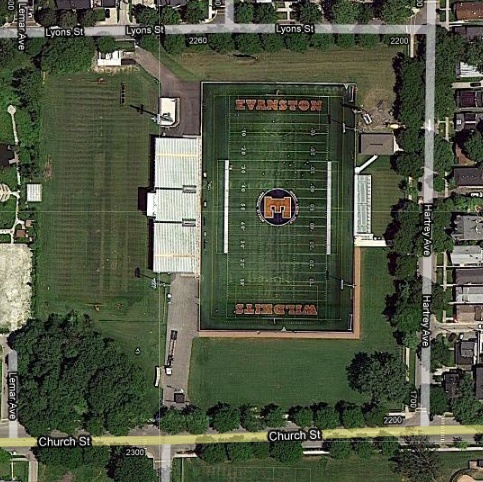 As noted above, EMS may enter on Church or Hartrey depending on the location of the athlete(s).Emergency ResourcesChris Attaway, ATCAthletic TrainerOffice: 847-424-7358Cell: 405-314-4831Lucy Walsh, ATCAthletic TrainerOffice: 847-424-7373Cell: 773-480-0194Chris LivatinoAthletic DirectorOffice: 847-424-7380Cell: 847-417-7651Mike BurzawaAssistant Athletic DirectorOffice: 847-424-7390Cell: 630-675-8302Dr. Andrew HuntTeam PhysicianOffice: 847-724-4384Cell: 847-323-5546Safety Department847-424-7500Illinois Bone and Joint Urgent Care Clinic2350 Ravine Way, Suite 600Glenview, IL 60025847-832-6006North Shore University Health SystemsEvanston Hospital2650 Ridge AveEvanston, IL 60201847-570-2000